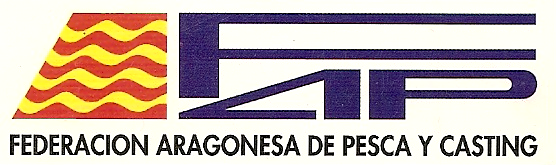 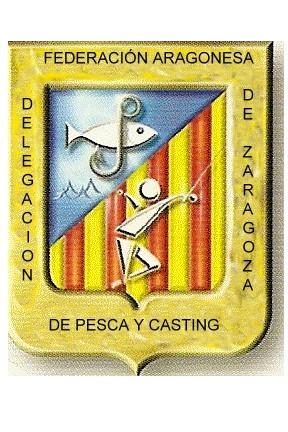 Delegación Provincial de ZaragozaAvd. Ranillas 101 – 50015  Zaragoza  Telf.  Y  Fax  976 73 08 27  Telf. Movil  693 610 508www.fapyc.es     Zaragoza@fapyc.esCAMPEONATO  PROVINCIAL ZARAGOZAAGUA DULCE “COUP” MAYORES DE 55 años AÑO 2022                                                      Día 8 de octubre sábado de 2022                                                                         BASES Y NORMAS PARA EL DESARROLLO DE LOS  CAMPEONATOS La inscripción será libre de entre todos los Deportistas Federados de la Provincia de ZaragozaEsta competición, como es preceptivo, se regirá por el vigente  Reglamento de Competición de la F. A. P. y C.PRIMERA PRUEBA Y UNICA.- 	Día 08-10-2022 (Sábado)	 Esta prueba se realizara en el embalse de Santa Ana  Tarazona (Zaragoza) zona denominada Las ArenasHorario de la Prueba08.00 horas	Concentración y Control de firmas en el escenario 08.15 horas	Sorteo de puestos en el escenario08.30 horas	Primera señal, de entrada a los puestos10.25 horas	Segunda señal, para el comienzo del Cebado Grueso10.30 horas	Tercera señal, comienzo del tiempo hábil de la prueba13.25 horas	Cuarta señal, preaviso de fin de prueba13.30 horas	Quinta señal, Final de la prueba      Los gastos de alojamiento y de comidas si los hubiere para estas pruebas, correrán a cargo de los Deportistas participantes.Según lo previsto por el jurado de la competición        Imprescindible al incribirse fecha de nacimiento y numero de teléfono.De este campeonato provincial saldran los campeones provinciales de agua dulce coop mayores de 55 añosDurante la competición, queda prohibido el consumo de tabaco y bebidas alcohólicas, incluso la tenencia de estas últimas. Esta prohibición afecta a toda la estructura federativa en todo el escenario.La competición se realizara en un solo tramo o zona Para efectuar una reclamación será obligatorio hacer un depósito de 100,00 € previo a la reclamación. En caso de estimarse la reclamación el importe será devuelto, en caso contrario se destinará a los Comités Técnicos de Juventud  Jurado.- Su composición nominal se dará a conocer en la reunión de capitanes previa al sorteo del primer día.Las medidas de las cañas de acuerdo con la modificación del Reglamento de Competición aprobada en la Asamblea General celebrada el 5 de Febrero del 2005, quedan establecidas: para la pesca al “Coup sin carrete” será de 11,50 m Máximo para la categoría de sénior mayores de 55 años y para la “Boloñesa ó Española” Mínimo 4,50 m. Para las demás modalidades seguirán siendo las mismas medidas.Otras modificaciones al Reglamento: Para los participantes que no obtengan capturas. El  puesto clasificatorio a ocupar será igual al de la totalidad de participantes que haya en la correspondiente zona ó prueba.En acción de pesca el flotador deberá estar posado en el agua por completo y deberá moverse librementeno puede quedar suspendido en  el aire Esta acción puede ser motivo de descalificaciónPRIMERA PRUEBA Y UNICA.- 	Día 08-10-2022 (Sábado)	 Para efectuar una reclamación será obligatorio hacer un depósito de 100,00 € previo a la reclamación. En caso de estimarse la reclamación el importe será devuelto, en caso contrario se destinará a los Comités Técnicos de Juventud  Jurado.- Su composición nominal se dará a conocer en la reunión de capitanes previa al sorteo del primer día. — Puede participar en esta competición todo aquel deportista que en el año 2021 cumplan 55 años o más — La competición se regirá por el reglamento de la FAPYC — En cumplimiento con la normativa vigente del Gobierno de Aragón, en previsión de la expansión del mejillón cebra, los rejones y sacaderas serán desinfectados antes de introducirlos en el agua al inicio de la competición y al finalizar la misma por el propio deportista                                                ANEXOESPECIES VÁLIDAS Y DIMENSIONES MÍNIMAS EN CENTÍMETROSTodas las especies de este embalse  en cualquier medida serán validas a excepción de la trucha arco iris que deberá volverse al agua inmediatamente tras su captura con el minimo daño posibel          Las inscripciones se mandaran a la F.A.P.YC. o al correo de la delegación de Zaragoza zaragoza@fapyc.es antes del día 5 DE OCTUBRE DE 2021                 Delegado Provincial:   Jose Pascual Marco Saez  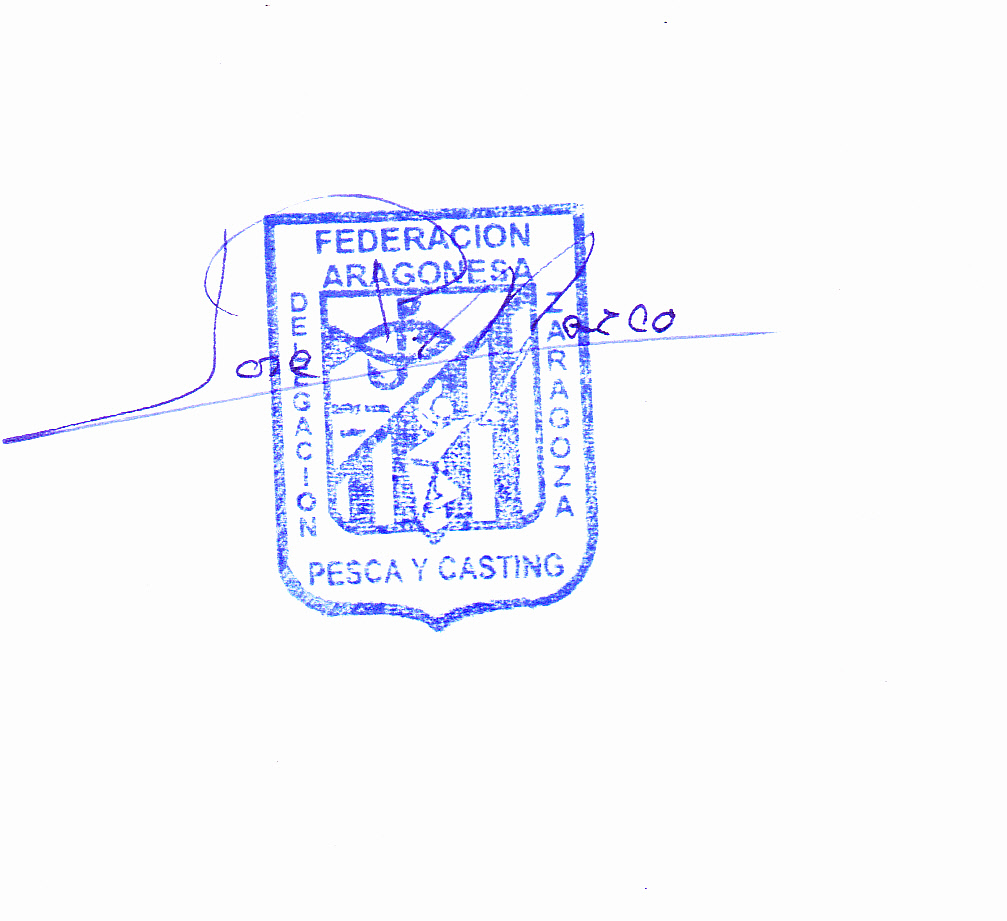 